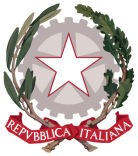 Istituto di Istruzione Secondaria Superiore                                  "Archimede"Via Sipione, 147 - 96019 Rosolini (SR)Tel.0931/502286 – Fax: 0931/850007e-mail: sris017003@istruzione.it - sris017003@pec.istruzione.it C.F. 83001030895 - Cod. Mecc. SRIS017003Codice Univoco Ufficio: UF5C1Y www.primoistitutoarchimede.itPROGRAMMA TEORICO SVOLTOLa comanda elettronica, la comanda cartaceaLe diverse tipologie di servizio: all’italiana, all’inglese, al gueridon, alla francese, Il ciclo annuale della vite: attività radicale, ciclo vegetativo, ciclo riproduttivoIl ciclo biologico della vite, il ciclo vitaleTipologie di vinificazione: la vinificazione in rosato, la vinificazione in rossoLa vinificazione in biancoLe tipologie di menùLe fasi del servizio, preparazione, realizzazione e sistemazioneEs. Pratica: il taglio della frutta, la macedonia di fruttaEs. Pratica: caffetteriaEs.pratica: il servizio delle insalate semplici, miste e composteEs. Pratica: preparazione e servizio degli aperitivi.Es. Pratica: il servizio all'ingleseEs. Pratica: cocktail aperitivi, virgin drink e golden teaAllestimento della sala ristorante e del bar per attività di orientamentoEs. Pratica: piccatine di pollo ai funghiEs. Pratica: servizio coordinato con la cucina, il servizio all'italiana e il servizio all'ingleseEs pratica: il servizio degli aperitivi tramezzini e tartineEs pratica: pennette alla maitre d'hotelEs. Pratica: spaghetti alla carbonaraEs. Pratica: strozzapreti al salmoneEs. Pratica: filetto di vitello alle erbeEs. Pratica: i frappe e i fruullatiANNO SCOLASTICO2018/2019DISCIPLINALABORATORIO DI SALA E VENDITACLASSEIII BDOCENTETARDINO ROBERTOTESTO ADOTTATOTECNICHE DI SALA BAR E VENDITA